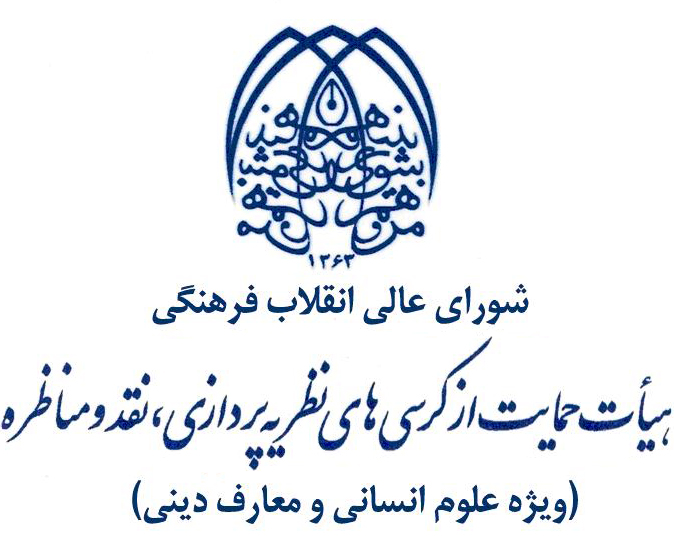 طرحنامه ويژۀ كرسي‌هاي نقد         ضميمه شماره يك آيين‌نامه برگزاري كرسي‌هاي نظريه‌پردازي، نقد و مناظرهتوجه: 1- لطفا همراه با طرحنامه های ارسالی تقاضا می شود رزومه کامل با مشخصات درخواستی زیر را به پیوست ارسال نمایید تا طرحنامه هر چه سریع تر در دستور قرار گیرد.2- طرحنامه های ارسالی یا باید از سوی اعضای هیأت علمی دانشگاهها، حوزه ها و مؤسسات علمی رسمی و معتبر باشند و یا از پیش در یکی از مجلات دارای اعتبار علمی – پژوهشی یا علمی – ترویجی به چاپ رسیده باشند  و نسخه ای از مقاله چاپ شده و صفحه شناسنامه مجله به همراه طرحنامه ارسال گردد- وگرنه طرحنامه مورد بررسی قرار نخواهد گرفت.لطفا مشخصات زیر را کامل و دقیق پاسخ دهید: نام و نام خانوادگي: . . . . . . . . . . . . . . . . . . . . . . . . . . سطح تحصيلات: . . . . . . . . . .  .رتبه علمی: . . . . . . . . . . . . . .   رشته تحصیلی و حوزه‌تخصص: . . . . . . . . . . . . . . . .  عنوان طرحنامه کرسی: . . . . . . . . . . . . . . . . . . . . . نوع کرسی پیشنهادی(نظریه، نوآوری، نقد و مناظره): . . . . . . . . . . . . . . . . . . . . . . . . . . . . . . . . . . . . . . . . دانشگاه/پژوهشگاه/حوزه و مؤسسه علمی محل عضویت هيأت علمي: . . . . . . . . . . . . . . . . . . . . . . . . . . . . . نام مجله معتبر علمی که مقاله حاصل تحقیق پیشتر آنجا به چاپ رسیده است: . . . . . . . . . . . . . . . . . . . . . حداقل پنج نفر از صاحبنظران و متخصصان در زمینه موضوع طرحنامه خود را با توجه به ابعاد علمی طرحنامه معرفی نمایید: . . . . . . . . . . . . . . . . . . . . . . . . . . . . . . . . . . . . . . . . . . . . . . . . . . . . . . . . . . . . .   . . . . . . . . . . . . . . . . . . . . . . . . . . . . . . . . . . . . . . .. . . . . . . . . . . . . . . . . . . . . . . . . . . . . . . . . . . . . . . . . . . . . . . . . . . . . . . . . . . . . . . . . . . . . . . . . . . . . . . . . . . . . . . . . . . . . . نشاني  منزل: . . . . . . . . . . . . . . . . . . . . . . . . . . . . . . . . . . . . . . . . . . . . . . . . . . . . . . . . . . . . . . . . . . . . . . . . . . . . . . . . . . . نشانی محل كار و تلفن: . . . . . . . . . . . . . . . . . . . . . . . . . . . . . . . . . . . . . . . . . . . . . . . . . . . . . . . . . . . . .  . . . . . . . . . . . . .  تلفن همراه: . . . . . . . . . . . . . . . . . تلفن ثابت: . . . . . . . . . . . . فاكس: . . . . . . . . . . . . . . . . . . . . . . . . . . . . . . . . . . . . . . . .  وب‌سايت (URL): . . . . . . . . . . . . . . . . . . . . . . . . پست الكترونيك (Email): . . . . . . . . . . . . . . . . . . . . . . . . . . . . . . . . .لطفاً‌ پاسخ پرسش‌هاي زير را به صورت كامل و دقيق مرقوم فرماييد.لطفاً شناسنامه‌ تاريخي نظر، نظريه يا مكتب مورد نقد را تبيين فرماييد.2.لطفا‌ً علاوه بر توصيف علمي نظر، يا نظريه، يا مكتب مورد نقد همچنين پيشينه، جايگاه و دست‌آورد آن را تبيين نماييد.3. نقد‌جناب‌عالي ناظر به كدام جهت (نقد مكتب، نقد نظريه، نقد نظر/ شخص، و نقد اثر)است؟ لطفاً توضيح لازم را‌ ‌ارائه‌فرمائيد.4. لطفاً ضمن شرح اجمالي نقد (فهرست نقاط ضعف و قوت)، مباني و روش مورد نظر خود را در نقد نيز مشخص فرماييد.5. آيا نقد شما پيش‌تر در مجله يا كتابي ارائه گرديده است؟ (نشاني آن را مرقوم نماييد)6. در صورت عرضه‌ي مكتوب، آيا پاسخي نيز به نقد شما داده شده است؟ (نشاني آن را مرقوم نماييد)7. لطفاً اصطلاحات كليدي نقد خود را تعريف فرماييد.8. نكته‌ي ديگري اگر در نظر داريد مرقوم داريد: